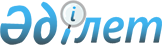 Об утверждении регламента государственной услуги "Включение в реестр операторов технического осмотра"
					
			Утративший силу
			
			
		
					Приказ Министра транспорта и коммуникаций Республики Казахстан от 26 ноября 2012 года № 816. Зарегистрирован в Министерстве юстиции Республики Казахстан 10 декабря 2012 года № 8137. Утратил силу приказом Министра транспорта и коммуникаций Республики Казахстан от 10 апреля 2014 года № 245      Сноска. Утратил силу приказом Министра транспорта и коммуникаций РК от 10.04.2014 № 245 (вводится в действие по истечении десяти календарных дней после дня его первого официального опубликования).      В соответствии с пунктом 4 статьи 9-1 Закона Республики Казахстан от 27 ноября 2000 года «Об административных процедурах» и постановлением Правительства Республики Казахстан от 5 сентября 2012 года № 1153 «Об утверждении стандартов государственных услуг Министерства транспорта и коммуникаций Республики Казахстан в сфере транспортного контроля и внесении изменений и дополнений в некоторые решения Правительства Республики Казахстан», ПРИКАЗЫВАЮ:



      1. Утвердить прилагаемый регламент государственной услуги «Включение в реестр операторов технического осмотра».



      2. Комитету транспортного контроля Министерства транспорта и коммуникаций Республики Казахстан (Абишев Б.Ш.) в установленном законодательством порядке обеспечить:



      1) государственную регистрацию настоящего приказа в Министерстве юстиции Республики Казахстан;



      2) после его государственной регистрации в Министерстве юстиции

Республики Казахстан официальное опубликование в средствах массовой

информации и размещение на официальном интернет-ресурсе Министерства

транспорта и коммуникаций Республики Казахстан.



      3. Контроль за исполнением настоящего приказа возложить на вице-министра транспорта и коммуникаций Республики Казахстан Абсаттарова К.Б.



      4. Настоящий приказ вводится в действие по истечении десяти

календарных дней после дня его первого официального опубликования.      Министр                                    А. Жумагалиев

Утвержден        

приказом Министра   

транспорта и коммуникаций

Республики Казахстан  

от 26 ноября 2012 года № 816 

Регламент государственной услуги

«Включение в реестр операторов технического осмотра» 

1. Общие положения

      1. Настоящий регламент государственной услуги «Включение в реестр операторов технического осмотра» (далее - Регламент) разработан в соответствии со статьей 18-1 Закона Республики Казахстан от 15 июля 1996 года «О безопасности дорожного движения», постановлением Правительства Республики Казахстан от 17 мая 2011 года № 524 «Об утверждении Правил ведения реестра центров технического осмотра» (далее - Правила), Стандартом государственной услуги «Включение в реестр операторов технического осмотра» (далее - Стандарт), утвержденным постановлением Правительства Республики Казахстан от 5 сентября 2012 года № 1153 «Об утверждении стандартов государственных услуг Министерства транспорта и коммуникаций Республики Казахстан в сфере транспортного контроля и внесении изменений и дополнений в некоторые решения Правительства Республики Казахстан».



      2. В настоящем Регламенте используются следующие понятия:



      1) получатель государственной услуги (далее - получатель) - это индивидуальный предприниматель или юридическое лицо;



      2) структурно-функциональные единицы (далее - СФЕ) - ответственные лица уполномоченных органов, структурные подразделения государственных органов, государственные органы, информационные системы или подсистемы, которые участвуют в процессе оказания государственной услуги.



      3. Государственная услуга «Включение в реестр операторов технического осмотра» (далее - государственная услуга) оказывается территориальными органами Комитета транспортного контроля Министерства транспорта и коммуникаций Республики Казахстан (далее - уполномоченный орган) через Республиканское государственное предприятие «Центр обслуживания населения» Комитета по контролю автоматизации государственных услуг и координации деятельности центров обслуживания населения Министерства транспорта и коммуникаций Республики Казахстан (далее - ЦОН).



      4. Форма оказываемой государственной услуги: не автоматизированная.



      5. Государственная услуга оказывается на основании:



      1) статьи 18-1 Закона Республики Казахстан от 15 июля 1996 года «О безопасности дорожного движения»;



      2) Правил;



      3) Стандарта.



      6. Результатом оказываемой государственной услуги является письменное уведомление о включении в реестр операторов технического осмотра (далее - уведомление) либо выдача мотивированного ответа об отказе в предоставлении государственной услуги на бумажном носителе.



      7. Государственная услуга является бесплатной.



      8. В процессе предоставления государственной услуги другие государственные органы не принимают участия. 

2. Требования к порядку оказания государственной услуги

      9. Государственная услуга оказывается в зданиях ЦОН по месту проживания получателя государственной услуги.



      10. Государственная услуга предоставляется ежедневно с понедельника по субботу включительно, за исключением выходных и праздничных дней, в соответствии с установленным графиком работы с 9.00 часов до 20.00 без перерыва.



      Прием осуществляется в порядке «электронной» очереди, без предварительной записи и ускоренного обслуживания.



      11. Полная информация о порядке оказания государственной услуги и необходимых документах, располагаются:



      на интернет-ресурсе Министерства транспорта и коммуникаций Республики Казахстан: www.mtc.gov.kz (в подразделе «Государственные услуги» раздела «Комитет транспортного контроля»);



      на интернет-ресурсе ЦОН по адресу www.con.gov.kz;



      на стендах, расположенных в зданиях ЦОН;



      в call-Центре 1414.



      12. Для получения государственной услуги получатель представляет документы согласно пункту 11 Стандарта.



      13. Сроки оказания государственной услуги установлены в пункте 7 Стандарта.



      14. В выдаче государственной услуги отказывается в случаях,

предусмотренных пунктом 16 Стандарта.



      15. Этапы оказания государственной услуги с момента обращения

получателя до выдачи ему результата государственной услуги:



      1) получатель подает документы в ЦОН, предусмотренные пунктом 11 Стандарта;



      2) работник ЦОН проводит регистрацию предоставленных получателем документов;



      3) работник накопительного отдела ЦОН передает документы, в

уполномоченный орган.



      Факт отправки пакета документов из ЦОН в уполномоченный орган фиксируется при помощи сканера штрих-кода, позволяющего отслеживать движение документов в процессе оказания государственной услуги;



      4) сотрудник канцелярии уполномоченного органа в течение одного рабочего дня со дня поступления документов в уполномоченный орган, проводит регистрацию полученных документов и передает на рассмотрение руководителю, либо его заместителю;



      5) после рассмотрения руководитель, либо его заместитель уполномоченного органа в течение одного рабочего дня со дня поступления документов в уполномоченный орган, передает на рассмотрение начальнику отдела контроля на транспортно-коммуникационном комплексе уполномоченного органа;



      6) начальник отдела контроля на транспортно-коммуникационном комплексе уполномоченного органа в течение одного рабочего дня со дня поступления документов в уполномоченный орган, рассматривает представленные документы на соответствие предъявляемым требованиям, и передает на рассмотрение специалисту отдела контроля на транспортно-коммуникационном комплексе уполномоченного органа;



      7) специалист отдела контроля на транспортно-коммуникационном комплексе уполномоченного органа в течение пяти рабочих дней со дня поступления документов в уполномоченный орган, осуществляет рассмотрение представленных документов из ЦОН, и подготавливает письменное уведомление о включении в реестр операторов технического осмотра либо мотивированный ответ об отказе в предоставлении государственной услуги на бумажном носителе;



      8) после рассмотрения специалист отдела контроля на транспортно-коммуникационном комплексе уполномоченного органа направляет на подписание руководителю уполномоченного органа;



      9) руководитель уполномоченного органа в течение пяти рабочих дней со дня поступления документов в уполномоченный орган, подписывает письменное уведомление о включении в реестр операторов технического осмотра либо мотивированный отказ и направляет в канцелярию уполномоченного органа;



      10) сотрудник канцелярии уполномоченного органа направляет результат оказания государственной услуги в ЦОН.



      При приеме готового результата государственной услуги от уполномоченного органа, ЦОН фиксирует поступившие документы при помощи Сканера штрих-кода;



      11) работник ЦОН выдает результат государственной услуги получателю - письменное уведомление о включении в реестр операторов технического осмотра либо мотивированный отказ.



      16. Минимальное количество лиц, осуществляющих прием документов для оказания государственной услуги в ЦОН, составляет один сотрудник. 

3. Описание действий (взаимодействия)

в процессе оказания государственной услуги

      17. Прием документов осуществляется посредством «безбарьерного обслуживания».



      При сдаче документов, указанных в пункте 11 Стандарта, для получения государственной услуги получателю выдается расписка о приеме соответствующих документов с указанием:



      1) номера и даты приема запроса;



      2) вида запрашиваемой государственной услуги;



      3) количества и названий приложенных документов;



      4) даты (время) и места выдачи документов;



      5) фамилии, имени, отчества работника ЦОН, принявшего заявление на оформление документов.



      18. В процессе оказания государственной услуги задействованы

следующие СФЕ:



      1) работник ЦОН;



      2) работник накопительного отдела ЦОН;



      3) сотрудник канцелярии уполномоченного органа;



      4) руководитель уполномоченного органа;



      5) начальник отдела контроля на транспортно-коммуникационном комплексе уполномоченного органа;



      6) специалист отдела контроля на транспортно-коммуникационном комплексе уполномоченного органа;



      7) курьер.



      19. Текстовое табличное описание последовательности и взаимодействие административных действий (процедур) каждой СФЕ с указанием срока выполнения каждого административного действия (процедуры) приведены в приложении 1 к настоящему Регламенту.



      20. Схема взаимодействия между логической последовательностью административных действий в процессе оказания государственной услуги и СФЕ приведена в приложении 2 к настоящему Регламенту.

Приложение 1         

к регламенту государственной услуги

«Включение в реестр операторов  

технического осмотра»     

Таблица 1. Описание действий СФЕ 

Таблица 2. Варианты использования. Основной процесс.

Приложение 2         

к регламенту государственной услуги

«Включение в реестр операторов 

технического осмотра»      

Диаграмма функционального взаимодействия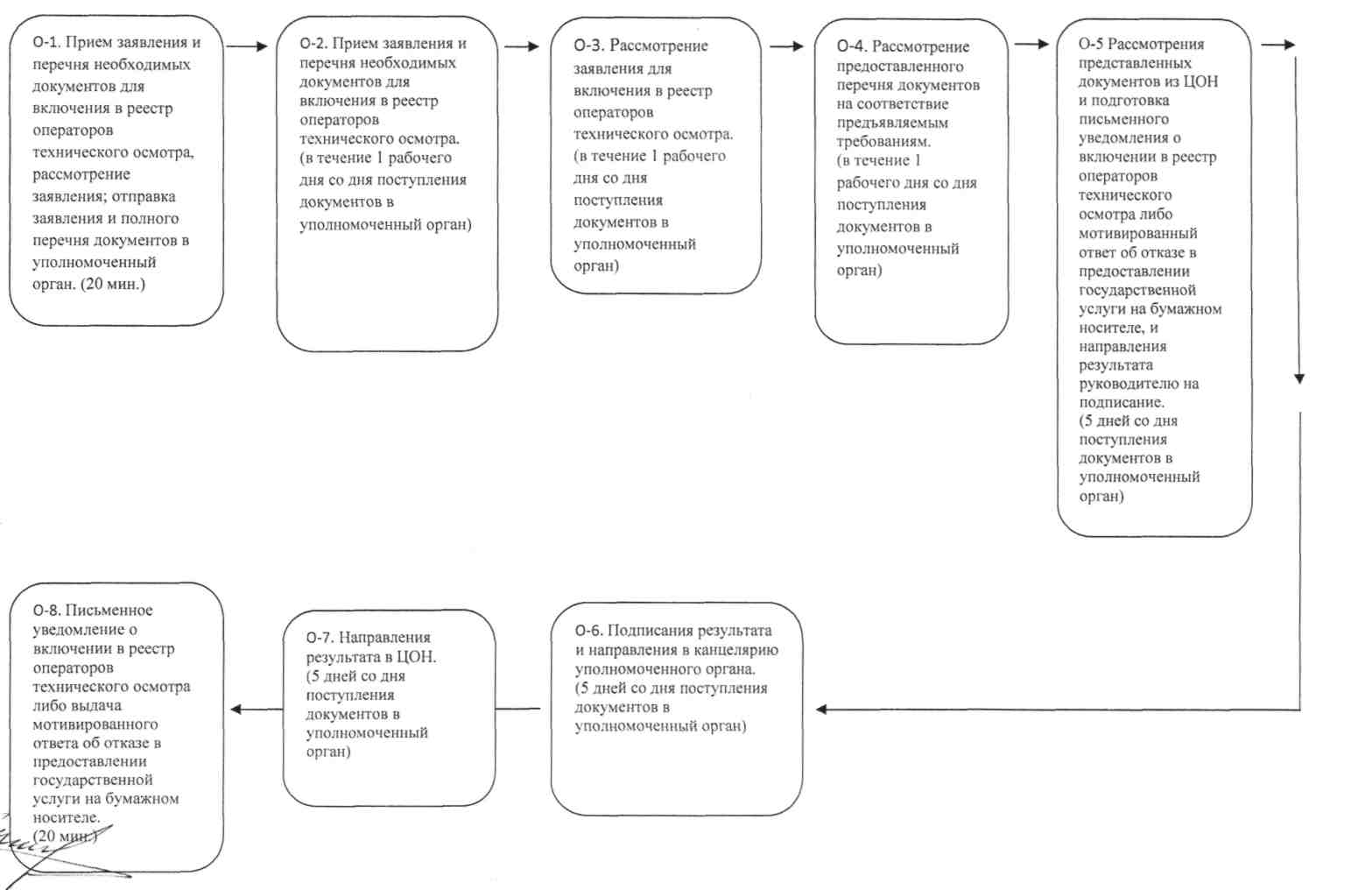 /"7
					© 2012. РГП на ПХВ «Институт законодательства и правовой информации Республики Казахстан» Министерства юстиции Республики Казахстан
				Действия основного процессаДействия основного процесса1№ действия123452Наименование СФЕРаботник ЦОНКанцелярия

уполномоченного

органаРуководитель

уполномоченного

органаНачальник отдела

уполномоченного

органаСпециалист отдела

уполномоченного органа3Наименование действия и их описаниеПрием заявления и перечня необходимых документов для включения в реестр операторов технического осмотра, рассмотрение заявления; отправка заявления и полного перечня документов в уполномоченный орган.Прием заявления и перечня необходимых документов для включения в реестр операторов технического осмотра.Рассмотрение заявления для включения в реестр операторов технического осмотра.Рассмотрение предоставленного перечня документов на соответствие предъявляемым требованиям.Рассмотрения представленных документов из ЦОН и подготовка письменного уведомления о включении в реестр операторов технического осмотра либо мотивированный ответ об отказе в предоставлении государственной услуги на бумажном носителе, и направления результата руководителю на подписание.5Сроки исполнения20 мин.в течение 1 рабочего дня со дня поступления документов в уполномоченный орган.в течение 1 рабочего дня со дня поступления документов в уполномоченный орган.в течение 1 рабочего дня со дня поступления документов в уполномоченный орган.5 дней со дня поступления документов в уполномоченный орган6Номер следующего действия1098767Форма завершенияПисьменное уведомление о включении в реестр операторов технического осмотра либо выдача мотивированного ответа об отказе в предоставлении государственной услуги на бумажном носителеНаправления результата в ЦОН.Подписания результата и направления в канцелярию уполномоченного органа.9Сроки исполнения20 мин.5 дней со дня поступления документов в уполномоченный орган5 дней со дня поступления документов в уполномоченный органДействия основного процессаДействия основного процессаДействия основного процессаДействия основного процессаДействия основного процесса12345Работник ЦОНКанцелярия уполномоченного органаРуководитель уполномоченного органаНачальник отдела уполномоченного органаСпециалист отдела уполномоченного органаПрием заявления и перечня необходимых документов для включения в реестр операторов технического осмотра, рассмотрение заявления; отправка заявления и полного перечня документов в уполномоченный орган.Прием заявления и перечня необходимых документов для включения в реестр операторов технического осмотра.Рассмотрение заявления для включения в реестр операторов технического осмотра.Рассмотрение предоставленного перечня документов на соответствие предъявляемым требованиям.Рассмотрения представленных документов из ЦОН и подготовка письменного уведомления о включении в реестр операторов технического осмотра либо мотивированный ответ об отказе в предоставлении государственной услуги на бумажном носителе, и направления результата руководителю на подписание.Письменное уведомление о включении в реестр операторов технического осмотра либо выдача мотивированного ответа об отказе в предоставлении государственной услуги на бумажном носителеНаправления результата в ЦОН.Подписания результата и направления в канцелярию уполномоченного органа.12345Работник ЦОНКанцелярия уполномоченного органаРуководитель уполномоченного органаНачальник отдела уполномоченного органаСпециалист отдела уполномоченного органа